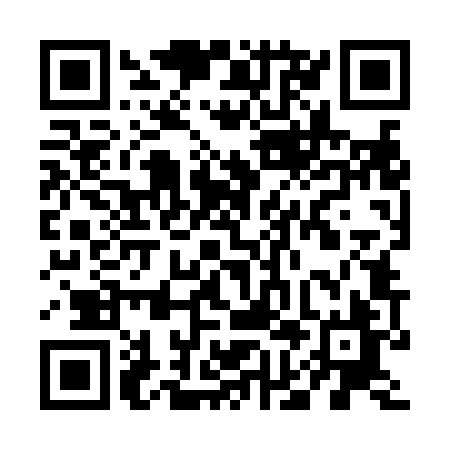 Prayer times for Ashford Junction, California, USAMon 1 Jul 2024 - Wed 31 Jul 2024High Latitude Method: Angle Based RulePrayer Calculation Method: Islamic Society of North AmericaAsar Calculation Method: ShafiPrayer times provided by https://www.salahtimes.comDateDayFajrSunriseDhuhrAsrMaghribIsha1Mon4:075:3412:514:408:079:342Tue4:085:3512:514:408:079:343Wed4:085:3512:514:418:079:344Thu4:095:3612:514:418:079:345Fri4:095:3612:514:418:079:336Sat4:105:3712:524:418:069:337Sun4:115:3712:524:418:069:328Mon4:125:3812:524:418:069:329Tue4:125:3812:524:418:059:3110Wed4:135:3912:524:418:059:3111Thu4:145:4012:524:428:059:3012Fri4:155:4012:524:428:049:3013Sat4:165:4112:534:428:049:2914Sun4:175:4212:534:428:039:2815Mon4:185:4212:534:428:039:2816Tue4:185:4312:534:428:039:2717Wed4:195:4412:534:428:029:2618Thu4:205:4412:534:428:019:2519Fri4:215:4512:534:428:019:2420Sat4:225:4612:534:428:009:2421Sun4:235:4612:534:428:009:2322Mon4:245:4712:534:427:599:2223Tue4:255:4812:534:427:589:2124Wed4:265:4912:534:417:579:2025Thu4:275:4912:534:417:579:1926Fri4:285:5012:534:417:569:1827Sat4:295:5112:534:417:559:1728Sun4:305:5212:534:417:549:1629Mon4:315:5212:534:417:539:1430Tue4:325:5312:534:407:539:1331Wed4:335:5412:534:407:529:12